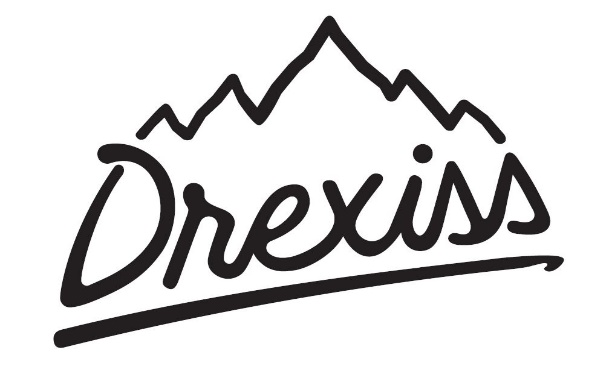 Odstoupení od kupní smlouvy do 14 dnů/výměna zboží (nehodící se škrtněte)Č.objednávky:Datum převzetí zboží:Jméno a příjmení:Adresa: Telefon:Email:Číslo bankovního účtu / kód banky(na který bude částka vrácena):Název produktu který chcete vrátit/vyměnit a cena v KčVyplňte celý formulář a přiložte k zásilce.Zboží zašlete neporušené na adresu:Drexiss s.r.o. Italská 704, Milovice 28924ZÁSILKY ZASLANÉ NA JINOU ADRESU NEBUDOU VYŘÍZENY.